Carrera de pregrado/Tecnicatura Universitaria en Tecnologías IndustrialesPerﬁl de la/del egresada/oLa/el Técnica/o Universitaria/o en Tecnologías Industriales estará capacitada/o para dominar el uso de las nuevas tecnologías y software. Será capaz de articular, evaluar y supervisar el cumplimiento de programas de producción, mejora continua y manejo de personal. La/el técnica/o tendrá conocimientos sobre procesos productivos y tecnologías de gestión industrial. Automatización, digitalización, conﬁguración y administración de dispositivos y herramientas digitales aplicadas a procesos y equipos industriales, además de estar capacitada/o para gestionar equipos de trabajo multidisciplinares.Plan de estudiosPrimer añoSegundo añoIntroducción a la programaciónEquipos y Dispositivos IndustrialesGestión de ProyectosAutomatización Industrial ICuatrimestral Cuatrimestral Cuatrimestral Cuatrimestral4hs 4hs 4hs 4hs03-04-07131203-04-07Tercer añoTÍTULOTécnica/o Universitaria/o en Informática y Tecnología Industrial (1760 hs)Más información: www.unpaz.edu.ar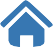 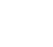 HorasCódigoAsignaturaRégimenSemanalesCorrelatividad01Tecnología y SociedadCuatrimestral4hs-02Inglés ICuatrimestral4hs-03Matemática ICuatrimestral4hs-04InformáticaCuatrimestral4hs-05MecánicaCuatrimestral4hs-06Electricidad y electrónicaCuatrimestral4hs-07Matemática IICuatrimestral4hs0308Inglés IICuatrimestral4hs0209Principios de EconomíaCuatrimestral4hs-HorasCódigoAsignaturaRégimenSemanalesCorrelatividad10MaterialesCuatrimestral4hs-11EstadísticaCuatrimestral4hs0312Gestión del conocimientoCuatrimestral4hs0113Tecnología y métodos de fabricaciónCuatrimestral4hs0514Planiﬁcación y controlde la producción ICuatrimestral4hs-HorasCódigoAsignaturaRégimenSemanalesCorrelatividad19MicrocontroladoresCuatrimestral4hs0620Organización IndustrialCuatrimestral4hs0921Sistemas de Supervisión IndustrialCuatrimestral4hs1822Automatización Industrial IICuatrimestral4hs1823Taller de Proyecto ICuatrimestral4hs1724Planiﬁcación y control de la producción IICuatrimestral4hs1425Calidad IndustrialCuatrimestral4hs1426Higiene y seguridadCuatrimestral4hs1427Taller de Proyecto IICuatrimestral6hs23